Přihláška na setkávání  MALÍČCI  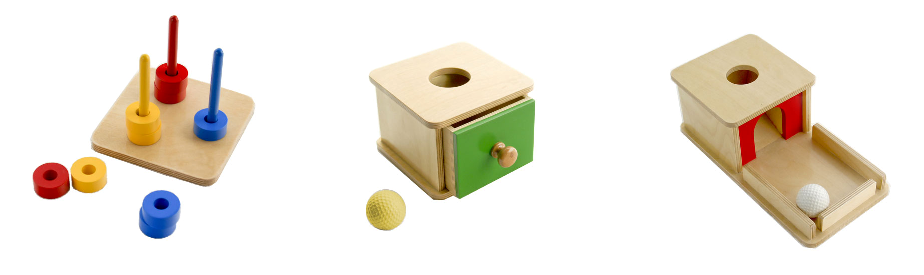 Jméno a příjmení dítěte:			Měsíc a rok narození dítěte:Jméno a příjmení dospělého:		Adresa pobytu dospělého:	E-mail:					Telefon:				Přihlašuji nás k pravidelné docházce 1x týdně do herničky pro MALÍČKY na:den 			………………………………čas 			………………………………na 12 setkání  	od  ………………………… do ………………………….Moje dítě je:miminko tj. aktivně se nepohybující a nehrající si pozorovatel okolíaktivní dítě tj. pohyblivé batolátko, obcházeč nábytku, chodec, uživatel pomůcekPozn.: Nehodící se text, prosím, škrtněte či umažte a nechte viditelnou jen jednu možnost Celková cena kurzovného za 12 setkání Kč 2400,- pro aktivní děti nebo Kč 1200,- pro miminka. Kurzovné je potřeba zaslat na bankovní účet č. 251755715/0300 do 30-ti dnů od nástupu k docházce. V případě opravdové potřeby je možné požádat o rozložení platby na dvě poloviny zde: …………. V případě „covidové epidemie“:budu pravidelně testován/a nejdéle 24 hodin před příchodem do herny, tak aby naše docházka probíhala pravidelně 1x týdně (samotesty je možné získat v šatně herny za nákupní cenu)se nebudu pravidelně každý týden testovat před docházkou do herny a počítám s tím, že nebudu dočasně docházet do herny a vrátím se k docházce, až bude umožněn návrat bez pravidelného testování (o kterém budu informován mailem a smskou)Pozn.: Nehodící se text, prosím, škrtněte či umažte a nechte viditelnou jen jednu možnost V případě situace, která by během platebního období navštěvování herny ze zákona vedla k uzavření herny, se setkávání přerušuje na nezbytně dlouhou dobu a zbytek hodin proběhne po opětovném otevření herny.  Uzavřením herny z těchto důvodů se tato přihláška (= dohoda mezi klientem a provozovatelem herny) NERUŠÍ. Kurzovné za případné nedochozené hodiny po uzavírce se klientům nevrací, hradí se s ním provozní náklady na existenci hernyBěhem covidové epidemie nosí v herně všichni dospělí respirátor, i když je to nepříjemné, pro mnohé nesmyslné a zhoršuje to naši výslovnostNÁHRADY ABSENCÍNahrazovat absence lze pouze v rámci placeného období, tj. do konce týdne, kdy bude končit docházka. Náhrady se nepřevádějí na další období. Na webu herny najdete pravidla k hlášení absencí, domlouvání náhradních termínů, k přednáhradám a k držení pohotovosti. Prosíme všechny klienty, aby si sami vedli záznam a měli přehled o své docházce sami  děkujemeODPOVĚDNOST ZA ZDRAVÍ DÍTĚTEVybavení herny obsahuje množství předmětů, které nejsou primárně vyráběné pro použití nejmenších dětí. Proto je potřeba s dětmi v herně vědomě spolupracovat při použití veškerých předmětů a nenechávat děti při práci NIKDY samotné nebo pod dohledem kamarádky (i na WC chodí dítě spolu s dospělým). Dospělý nese po celou dobu pobytu v domečku odpovědnost za zdraví svého dítěte a samozřejmě také nese odpovědnost za vybavení herny, v případě, že v herně nechá dítě bez dozoruFOTODOKUMENTACEV hodinách se během hodin natáčí mobilem video a fotí se snímky pro účely propagace – na web herny a pro umístění na facebook, ale málokdy se podaří získat použitelný materiálPři potřebě „nebýt“ na fotkách či videu o tom prosím informujte v dané situaci. DěkujiPRO HARMONICKÝ PROVOZ HERNIČKY PRO MALÍČKY JE POTŘEBA:informovanost, samostatnost a ohleduplnost klientůpřed nástupem k docházce nebo cca do dvou týdnů nástupu k docházce se doporučuje přečíst infotexty, poslechnout audionahrávku infoschůzky a shlédnout postupně amatérská videa na fb skupině „Montessori herna – infomateriály“ o členství je potřeba si na facebooku zažádatnávod na orientaci na stránce je zasílán mailempokud se liší vaše jméno od jména/přezdívky na facebooku, prosím uveďte jej zde: ………………….studium materiálů samozřejmě není povinné, má usnadnit pobyt v herněherna je na hraní k dispozici max. 5 minut před začátkem setkánípřed začátkem činnosti v herně si myjí ruce děti i dospělí, desinfekce je k dispozicidochvilnost klientů je pro provoz herny klíčová. Prosím o příchody cca 10 minut před začátkem setkání. Pozdní příchody ve skutečnosti narušují začátek hodin v obou herničkách a také opakovaně každý den vytvářejí stres pro Jasmínku i mě. Opravdu nám velmi pomůže, když se vám bude dařit docházet do herny včas – děkuji vám předem. Zároveň prosím také o smsky o pozdních příchodech, i to situaci může aspoň částečně usnadnit - děkujihlášení absencí včas POUZE SMSKAMI – tj. co nejdřív nebo nejdéle do 8:00 v den konání (nebo do 9:00 pro dopolední skupinku nebo do 13:00 pro odpolední skupinku), aby bylo možné nabídnout vzniklé místo lidem, kteří drží pohotovost, aby se stihli dostavit na náhradu   Je děkováno za respektování pracovního klidu v noci mezi 20:30 a 7:00 vypnutý zvuk mobilního telefonu - telefonovat a psát smsky je možné mimo hlavní místnost herny a je potřeba vzít si s sebou na chodbu nebo do šatny po dobu používání telefonu i děťátkoklienti v herně využívají jen pomůcky v přímém dosahu dětí, tj. nevšímají si předmětů na parapetech, na topení a na horních poličkách (!!!). Předměty z těchto míst je potřeba využít až po dohodě s provozovatelem herny a jen v situacích, kdy je to vhodné pro celou skupinu, tj. za podmínek předem definovanýchtaková komunikace s dětmi i s okolím, aby v herně nevznikal nadměrný hlukkonzumace pití a potravin pouze v místnosti určené ke stolování a jen u stolečků /ne na zemi/; čisté ruce, čisté oblečení po celou dobu pobytuodpovědnost při používání veškerého vybavení herny a během pobytu v celém objektu - za poškození pomůcek či vybavení je nutné převzít odpovědnost, situaci hned nahlásit a spolupracovat na nápravě - např. pořízení nové pomůcky nebo její části dle instrukcíschopnost opustit šatnu maximálně do 15 minut od ukončení hodinydůsledné zavírání vstupních dveří a dveří garáže, kde parkují kočárky. Odpovědnost při manipulaci s klíči od garáže. Během parkování do/z garáže musí být vchodové dveře vždy zavřené pro ochranu věcí všech klientů!!!. Děkuji předemkolem setkání č. 9 prosíme o informaci, jestli po setkání č. 12/12 budete pokračovat v docházce na další období a jestli je možné vám zaslat předvyplněnou pokračovací přihlášku v PDF formátu k odsouhlasení mailem. Kdybyste pokračovat v docházce nechtěli, prosíme o informaci pouze mailem – děkujeme PŘESTUP DO HLAVNÍ HERNYV případě  zájmu o přestup do sluníčkové herničky pro děti cca od 18 měsíců si klient zažádá o novou přihlášku. Před tím je možné absolvovat prohlídku – více info na dotazPřihláška je k dispozici na webu herny. Od data vyplnění a odeslání přihlášky na Sluníčka se ruší původní přihláška na hodiny Malíčků a klient nastupuje na celé nové období (tj. minimálně na nových 12 setkání), mění se délka hodin na 75 minut a mění se cena setkávání. Následně se vystaví faktura na nové kurzovné a odečte se cena nedochozených hodin u MalíčkůMOŽNOST VYLOUČENÍ a VYSTOUPENÍ Z KURZUProvozovatel herny má právo s okamžitou platností vyloučit ze skupiny klienta v situaci, kdy jednání klienta nebo jeho dítěte výrazně narušuje harmonický provoz skupiny či celého objektu, když jeho jednání zasahuje za přijatelné a slušné hranice (např. v komunikaci s vedením herny) a především v situaci, kdy vzniká neúnosný hluk nebo dochází k ničení vybavení hernyO nepřijatelném jednání se klient dozví ústně nebo emailem, primárně „upomínkou“. Atmosféru herny je potřeba chránit pro spokojenost celé skupiny, proto když se situace do dvou týdnů nezmění na aspoň trochu přijatelnou, přijde výpověď. Dojde-li k vyloučení formou písemné výpovědi ze strany herny, storno podmínky jsou 50% z ceny zrušených setkáníKdyž se klient rozhodne ukončit docházku předčasně, kurzovné se nevrací. Je potřeba uhradit plnou výši za celé smluvené období, i kdyby se klient rozhodl nedochodit docházku už po prvním setkání. Jakákoli žádost o výjimku z pravidel není v pořádku vůči ostatním klientům ani vůči provozovateli herny. Odesláním této přihlášky na email montessoriherna@gmail.com mezi klientem a provozovatelem herny vzniká závazný smluvní vztah. Klient se zavazuje k pravidelné docházce, k hlášení absencí, k úhradě kurzovného a k úzké spolupráci s děťátkem, tj. k prevenci úrazuPředem děkujeme za odpovědnost při přihlašování a těšíme se na setkáváníPár dotazů na závěr: s jakými předměty doma moje děťátko právě zachází na jaké činnosti nebo na jaké detaily často zaměřuje pozornostu čeho relativně dlouho vydržíco se snaží po dospělých napodobovatmá doma svůj maličký stoleček a židličku na míru? 0dpovědi: …………………………………………………………………………………………………………….